Ohlášení poplatkové povinnosti k místnímu poplatku za provoz systému shromažďování, sběru, přepravy, třídění, využívánía odstraňování komunálních odpadů na území obce Chyňavafyzické osoby – cizince, který má v obci Chyňava pobytPoplatník:Příjmení, jméno a datum narození fyzické osoby–cizince, který má v obci Chyňava pobyt:Adresa pobytu (obec, ulice, č. popisné, PSČ):Doručovací adresa: (obec, ulice, č. popisné, PSČ):Telefon, e-mail:Druh pobytu:*Vznik / změna / ukončení /** pobytu:Ode dne:Důvod:Přiložené listiny: ___________________________________________________________Prohlašuji, že veškeré údaje jsem uvedl/a podle skutečnosti a že jsem si vědom/a důsledků v případě uvedení nepravdivých nebo neúplných údajů.	             Datum		Podpis……………………………………………………………………………………………………………u nezletilých poplatníků podpis zákonného zástupce, včetně jeho jména, příjmení, data narození a adresy pobytu                                                                                  *  křížkem označte příslušný druh pobytu** nehodící se škrtněteVyplněný formulář můžete doručit  osobně nebo prostřednictvím pošty na adresu: Obec Chyňava, Chyňava 39, 267 07 Chyňava, e-mailem na obec.chynava@seznam.cz s připojením zaručeného elektronického podpisu nebo do datové schránky obce Chyňava: mk2anjm 					Formulář ke stažení ZDE	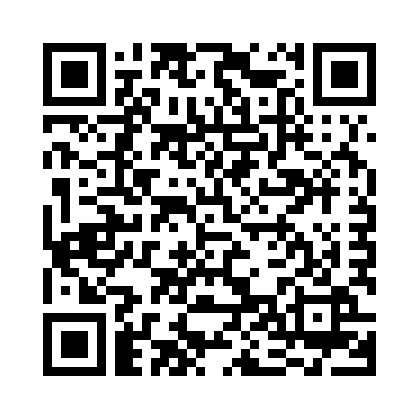 trvalý – na základě povolení přechodný (delší než 90 dnů) – na základě povolenípřechodný (pobyt na území ČR delší 3 měsíců)mezinárodní ochrana – podle zákona upravujícího azyldočasná ochrana– podle zákona upravujícího dočasnou ochranu cizinců